Steps to Making a Pinch Pot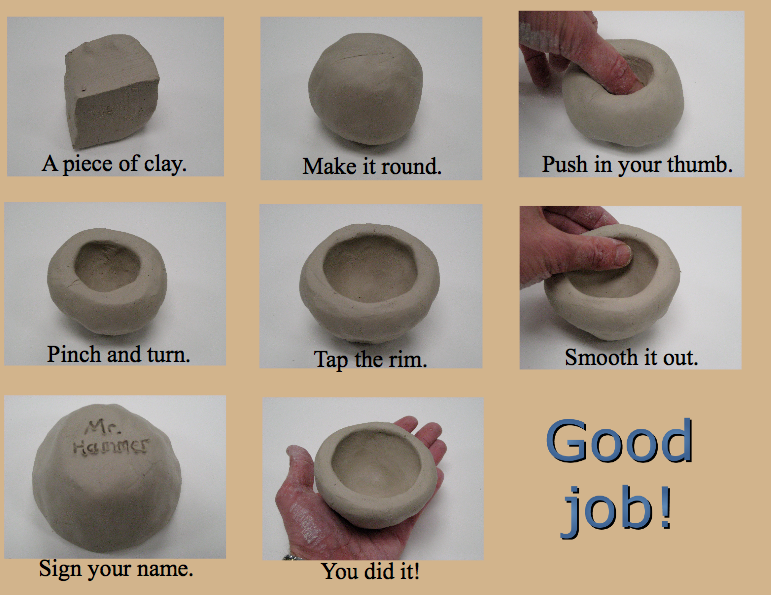 